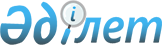 О внесении изменений в решение Атырауского городского маслихата от 22 декабря 2020 года № 577 "О бюджете сельских округов относящихся к городу Атырау на 2021-2023 годы"Решение Атырауского городского маслихата Атырауской области от 10 декабря 2021 года № 124
      Маслихат города Атырау РЕШИЛ:
      1. Внести в решение маслихата города Атырау "О бюджете сельских округов относящихся к городу Атырау на 2021-2023 годы" от 22 декабря 2020 года № 577 (зарегистрировано в Реестре государственной регистрации нормативных правовых актов под № 4867) следующие изменения:
      пункт 1 изложить в новой редакции:
      1. Утвердить бюджет Аксайского сельского округа на 2021-2023 годы согласно приложениям 1, 2 и 3 соответственно, в том числе на 2021 год в следующих объемах:
      1) доходы – 36 585 тысяч тенге, в том числе:
      налоговые поступления – 15 087 тысяч тенге;
      неналоговые поступления – 0 тысяч тенге;
      поступления от продажи основного капитала – 0 тысяч тенге;
      поступления трансфертов – 21 498 тысяч тенге;
      2) затраты – 36 585 тысяч тенге;
      3) чистое бюджетное кредитование – 0 тысяч тенге, в том числе:
      бюджетные кредиты – 0 тысяч тенге;
      погашение бюджетных кредитов – 0 тысяч тенге;
      4) сальдо по операциям с финансовыми активами – 0 тысяч тенге, в том числе:
      приобретение финансовых активов – 0 тысяч тенге;
      поступления от продажи финансовых активов государства – 0 тысяч тенге;
      5) дефицит (профицит) бюджета – 0 тысяч тенге;
      6) финансирования дефицита (использования профицита) бюджета – 0 тысяч тенге;
      поступление займов – 0 тысяч тенге;
      погашение займов – 0 тысяч тенге;
      используемые остатки бюджетных средств – 0 тысяч тенге.
      пункт 2 изложить в новой редакции:
      2. Утвердить бюджет Атырауского сельского округа на 2021-2023 годы согласно приложениям 4, 5 и 6 соответственно, в том числе на 2021 год в следующих объемах:
      1) доходы – 56 599 тысяч тенге, в том числе:
      налоговые поступления – 14 000 тысяч тенге;
      неналоговые поступления – 0 тысяч тенге;
      поступления от продажи основного капитала – 0 тысяч тенге;
      поступления трансфертов – 42 599 тысяч тенге;
      2) затраты – 61 646 тысяч тенге;
      3) чистое бюджетное кредитование – 0 тысяч тенге, в том числе:
      бюджетные кредиты – 0 тысяч тенге;
      погашение бюджетных кредитов – 0 тысяч тенге;
      4) сальдо по операциям с финансовыми активами – 0 тысяч тенге, в том числе:
      приобретение финансовых активов – 0 тысяч тенге;
      поступления от продажи финансовых активов государства – 0 тысяч тенге;
      5) дефицит (профицит) бюджета – - 5047 тысяч тенге;
      6) финансирования дефицита (использования профицита) бюджета –5047 тысяч тенге;
      поступление займов – 0 тысяч тенге;
      погашение займов – 0 тысяч тенге;
      используемые остатки бюджетных средств –5047 тысяч тенге.
      пункт 3 изложить в новой редакции:
      3. Утвердить бюджет Дамбинского сельского округа на 2021-2023 годы согласно приложениям 7, 8 и 9 соответственно, в том числе на 2021 год в следующих объемах:
      1) доходы – 38 304 тысяч тенге, в том числе:
      налоговые поступления – 5 185 тысяч тенге;
      неналоговые поступления – 73 тысяч тенге;
      поступления от продажи основного капитала – 0 тысяч тенге;
      поступления трансфертов – 33 046 тысяч тенге;
      2) затраты – 38 717 тысяч тенге;
      3) чистое бюджетное кредитование – 0 тысяч тенге, в том числе:
      бюджетные кредиты – 0 тысяч тенге;
      погашение бюджетных кредитов – 0 тысяч тенге;
      4) сальдо по операциям с финансовыми активами – 0 тысяч тенге, в том числе:
      приобретение финансовых активов – 0 тысяч тенге;
      поступления от продажи финансовых активов государства – 0 тысяч тенге;
      5) дефицит (профицит) бюджета – - 413 тысяч тенге;
      6) финансирования дефицита (использования профицита) бюджета – 413 тысяч тенге;
      поступление займов – 0 тысяч тенге;
      погашение займов – 0 тысяч тенге;
      используемые остатки бюджетных средств – 413 тысяч тенге.
      пункт 4 изложить в новой редакции:
      4. Утвердить бюджет Еркинкалинского сельского округа на 2021-2023 годы согласно приложениям 10, 11 и 12 соответственно, в том числе на 2021 год в следующих объемах:
      1) доходы – 48 818 тысяч тенге, в том числе:
      налоговые поступления – 25 000 тысяч тенге;
      неналоговые поступления – 0 тысяч тенге;
      поступления от продажи основного капитала – 0 тысяч тенге;
      поступления трансфертов – 23 818 тысяч тенге;
      2) затраты – 50 218 тысяч тенге;
      3) чистое бюджетное кредитование – 0 тысяч тенге, в том числе:
      бюджетные кредиты – 0 тысяч тенге;
      погашение бюджетных кредитов – 0 тысяч тенге;
      4) сальдо по операциям с финансовыми активами – 0 тысяч тенге, в том числе:
      приобретение финансовых активов – 0 тысяч тенге;
      поступления от продажи финансовых активов государства – 0 тысяч тенге;
      5) дефицит (профицит) бюджета – -1 400 тысяч тенге;
      6) финансирования дефицита (использования профицита) бюджета – 1 400 тысяч тенге;
      поступление займов – 0 тысяч тенге;
      погашение займов – 0 тысяч тенге;
      используемые остатки бюджетных средств – 1 400 тысяч тенге.
      пункт 5 изложить в новой редакции:
      5. Утвердить бюджет Кенузекского сельского округа на 2021-2023 годы согласно приложениям 13, 14 и 15 соответственно, в том числе на 2021 год в следующих объемах:
      1) доходы – 47 397 тысяч тенге, в том числе:
      налоговые поступления – 10 000 тысяч тенге;
      неналоговые поступления – 0 тысяч тенге;
      поступления от продажи основного капитала – 0 тысяч тенге;
      поступления трансфертов – 37 397 тысяч тенге;
      2) затраты – 52 697 тысяч тенге;
      3) чистое бюджетное кредитование – 0 тысяч тенге, в том числе:
      бюджетные кредиты – 0 тысяч тенге;
      погашение бюджетных кредитов – 0 тысяч тенге;
      4) сальдо по операциям с финансовыми активами – 0 тысяч тенге, в том числе:
      приобретение финансовых активов – 0 тысяч тенге;
      поступления от продажи финансовых активов государства – 0 тысяч тенге;
      5) дефицит (профицит) бюджета – - 5 300 тысяч тенге;
      6) финансирования дефицита (использования профицита) бюджета – 5 300 0 тысяч тенге;
      поступление займов – 0 тысяч тенге;
      погашение займов – 0 тысяч тенге;
      используемые остатки бюджетных средств – 5 300 тысяч тенге.
      пункт 6 изложить в новой редакции:
      6. Утвердить бюджет Кайыршахтинского сельского округа на 2021-2023 годы согласно приложениям 16, 17 и 18 соответственно, в том числе на 2021 год в следующих объемах:
      1) доходы – 75 311 тысяч тенге, в том числе:
      налоговые поступления – 47 560 тысяч тенге;
      неналоговые поступления – 0 тысяч тенге;
      поступления от продажи основного капитала – 0 тысяч тенге;
      поступления трансфертов – 27 751 тысяч тенге;
      2) затраты – 105 398 тысяч тенге;
      3) чистое бюджетное кредитование – 0 тысяч тенге, в том числе:
      бюджетные кредиты – 0 тысяч тенге;
      погашение бюджетных кредитов – 0 тысяч тенге;
      4) сальдо по операциям с финансовыми активами – 0 тысяч тенге, в том числе:
      приобретение финансовых активов – 0 тысяч тенге;
      поступления от продажи финансовых активов государства – 0 тысяч тенге;
      5) дефицит (профицит) бюджета – - 30 087 тысяч тенге;
      6) финансирования дефицита (использования профицита) бюджета – 30 087 тысяч тенге;
      поступление займов – 0 тысяч тенге;
      погашение займов – 0 тысяч тенге;
      используемые остатки бюджетных средств – 30 087 тысяч тенге.
      пункт 7 изложить в новой редакции:
      7. Утвердить бюджет Алмалинского сельского округа на 2021-2023 годы согласно приложениям 19, 20 и 21 соответственно, в том числе на 2021 год в следующих объемах:
      1) доходы – 69 601 тысяч тенге, в том числе:
      налоговые поступления – 5 669 тысяч тенге;
      неналоговые поступления – 0 тысяч тенге;
      поступления от продажи основного капитала – 0 тысяч тенге;
      поступления трансфертов – 63 932 тысяч тенге;
      2) затраты – 70 242 тысяч тенге;
      3) чистое бюджетное кредитование – 0 тысяч тенге, в том числе:
      бюджетные кредиты – 0 тысяч тенге;
      погашение бюджетных кредитов – 0 тысяч тенге;
      4) сальдо по операциям с финансовыми активами – 0 тысяч тенге, в том числе:
      приобретение финансовых активов – 0 тысяч тенге;
      поступления от продажи финансовых активов государства – 0 тысяч тенге;
      5) дефицит (профицит) бюджета – - 641 тысяч тенге;
      6) финансирования дефицита (использования профицита) бюджета – 641 тысяч тенге;
      поступление займов – 0 тысяч тенге;
      погашение займов – 0 тысяч тенге;
      используемые остатки бюджетных средств –641 тысяч тенге.
      2. Приложения 1, 4, 7, 10, 13, 16, 19 указанного решения изложить в новой редакции согласно приложениям 1, 2, 3, 4, 5, 6, 7 к настоящему решению.
      3. Настоящее решение вводится в действие с 1 января 2021 года. Бюджет Аксайского сельского округа на 2021 год Бюджет Атырауского сельского округа на 2021 год Бюджет Дамбинского сельского округа на 2021 год Бюджет Еркинкалинского сельского округа на 2021 год Бюджет Кенузекского сельского округа на 2021 год Бюджет Кайыршахтинского сельского округа на 2021 год Бюджет Алмалинского сельского округа на 2021 год
					© 2012. РГП на ПХВ «Институт законодательства и правовой информации Республики Казахстан» Министерства юстиции Республики Казахстан
				
      Секретарь Маслихата

К. Джаумбаев
Приложение 1 к решению Маслихата города Атырау от 10 декабря 2021 года № 124Приложение 1 к решению маслихата города Атырау от 22 декабря 2020 года № 577
Категория
Категория
Категория
Категория
Категория
Сумма (тысяч тенге)
Класс
Класс
Класс
Класс
Сумма (тысяч тенге)
Подкласс
Подкласс
Подкласс
Сумма (тысяч тенге)
Наименование
Наименование
Сумма (тысяч тенге)
1
2
3
4
4
5
I. ДОХОДЫ
I. ДОХОДЫ
36 585
1
Налоговые поступления
Налоговые поступления
15 087
01
Подоходный налог
Подоходный налог
2 800
04
Hалоги на собственность
Hалоги на собственность
12 287
4
Поступления трансфертов
Поступления трансфертов
21 498
02
Трансферты из вышестоящих органов государственного управления
Трансферты из вышестоящих органов государственного управления
21 498
3
Трансферты из районного (города областного значения) бюджета
Трансферты из районного (города областного значения) бюджета
21 498
Функциональная группа
Функциональная группа
Функциональная группа
Функциональная группа
Функциональная группа
Сумма (тысяч тенге)
Функциональная подгруппа
Функциональная подгруппа
Функциональная подгруппа
Функциональная подгруппа
Сумма (тысяч тенге)
Администратор бюджетных программ
Администратор бюджетных программ
Администратор бюджетных программ
Сумма (тысяч тенге)
Программа
Программа
Сумма (тысяч тенге)
Наименование
Сумма (тысяч тенге)
1
2
3
4
5
6
II. ЗАТРАТЫ
36 585
01
Государственные услуги общего характера
36 298
1
Представительные, исполнительные и другие органы, выполняющие общие функции государственного управления
36 298
124
Аппарат акима города районного значения, села, поселка, сельского округа
36 298
001
Услуги по обеспечению деятельности акима города районного значения, села, поселка, сельского округа
36 298
07
Жилищно-коммунальное хозяйство
287
3
Благоустройство населенных пунктов
287
124
Аппарат акима города районного значения, села, поселка, сельского округа
287
011
Благоустройство и озеленение населенных пунктов
287
Категория
Категория
Категория
Категория
Категория
Сумма (тысяч тенге)
Класс
Класс
Класс
Сумма (тысяч тенге)
Подкласс
Подкласс
Сумма (тысяч тенге)
Наименование
Сумма (тысяч тенге)
1
1
2
3
4
5
V. Дефицит (профицит) бюджета
 0
VI. Финансирование дефицита (использование профицита) бюджета
 0
Поступления займов
7
7
Поступления займов
01
Внутренние государственные займы
2
Договоры займа
Займы, получаемые местным исполнительным органом района (города областного значения)
Категория
Категория
Категория
Категория
Категория
Сумма (тысяч тенге)
Класс
Класс
Класс
Класс
Сумма (тысяч тенге)
Подкласс
Подкласс
Сумма (тысяч тенге)
Наименование
Сумма (тысяч тенге)
1
2
2
3
4
5
Используемые остатки бюджетных средств
 0
8
Используемые остатки бюджетных средств
 0
01
01
Остатки бюджетных средств
 0
1
Свободные остатки бюджетных средств
 0Приложение 2 к решению Маслихата города Атырау от 10 декабря 2021 года № 124Приложение 4 к решению маслихата города Атырау от 22 декабря 2020 года № 577
Категория
Категория
Категория
Категория
Категория
Категория
Категория
Сумма (тысяч тенге)
Класс
Класс
Класс
Класс
Класс
Сумма (тысяч тенге)
Подкласс
Подкласс
Подкласс
Подкласс
Сумма (тысяч тенге)
Наименование
Сумма (тысяч тенге)
1
1
2
3
4
5
I. ДОХОДЫ
56 599
1
1
Налоговые поступления
14 000
04
Hалоги на собственность
14 000
1
Hалоги на имущество
5 800
02
02
Hалог на имущество физических лиц
5 800
3
Земельный налог
3 000
02
02
Земельный налог с физических лиц на земли населенных пунктов
3 000
4
Hалог на транспортные средства
5 200
4
4
Поступления трансфертов
42 599
02
Трансферты из вышестоящих органов государственного управления
42 599
3
Трансферты из районного (города областного значения) бюджета
42 599
Функциональная группа
Функциональная группа
Функциональная группа
Функциональная группа
Функциональная группа
Функциональная группа
Функциональная группа
Сумма (тысяч тенге)
Функциональная подгруппа
Функциональная подгруппа
Функциональная подгруппа
Функциональная подгруппа
Функциональная подгруппа
Функциональная подгруппа
Сумма (тысяч тенге)
Администратор бюджетных программ
Администратор бюджетных программ
Администратор бюджетных программ
Администратор бюджетных программ
Сумма (тысяч тенге)
Программа
Программа
Программа
Сумма (тысяч тенге)
Наименование
Сумма (тысяч тенге)
1
2
2
3
4
4
5
5
II. ЗАТРАТЫ
61 646
01
Государственные услуги общего характера
50 378
1
1
Представительные, исполнительные и другие органы, выполняющие общие функции государственного управления
50 378
124
Аппарат акима города районного значения, села, поселка, сельского округа
50 378
001
001
Услуги по обеспечению деятельности акима города районного значения, села, поселка, сельского округа
50 378
07
Жилищно-коммунальное хозяйство
11 268
3
3
Благоустройство населенных пунктов
11 268
124
Аппарат акима города районного значения, села, поселка, сельского округа
11 268
011
011
Благоустройство и озеленение населенных пунктов
5 047
014
014
Организация водоснабжения населенных пунктов
6 221
Категория
Категория
Категория
Категория
Категория
Категория
Категория
Сумма (тысяч тенге)
Класс
Класс
Класс
Класс
Класс
Сумма (тысяч тенге)
Подкласс
Подкласс
Подкласс
Подкласс
Сумма (тысяч тенге)
Наименование
Наименование
Наименование
Сумма (тысяч тенге)
1
1
2
3
4
4
4
5
V. Дефицит (профицит) бюджета
V. Дефицит (профицит) бюджета
V. Дефицит (профицит) бюджета
-5 047
VI. Финансирование дефицита (использование профицита) бюджета
VI. Финансирование дефицита (использование профицита) бюджета
VI. Финансирование дефицита (использование профицита) бюджета
5 047
Поступления займов
Поступления займов
Поступления займов
0
7
7
Поступления займов
Поступления займов
Поступления займов
0
01
Внутренние государственные займы
Внутренние государственные займы
Внутренние государственные займы
0
2
Договоры займа
Договоры займа
Договоры займа
0
Займы, получаемые местным исполнительным органом района (города областного значения)
Займы, получаемые местным исполнительным органом района (города областного значения)
Займы, получаемые местным исполнительным органом района (города областного значения)
0
Категория
Категория
Категория
Категория
Категория
Категория
Категория
Сумма (тысяч тенге)
Класс
Класс
Класс
Класс
Класс
Сумма (тысяч тенге)
Подкласс
Подкласс
Подкласс
Подкласс
Сумма (тысяч тенге)
Наименование
Наименование
Сумма (тысяч тенге)
1
1
2
3
3
4
4
5
Используемые остатки бюджетных средств
Используемые остатки бюджетных средств
5 047
8
8
Используемые остатки бюджетных средств
Используемые остатки бюджетных средств
5 047
01
Остатки бюджетных средств
Остатки бюджетных средств
5 047
1
1
Свободные остатки бюджетных средств
Свободные остатки бюджетных средств
5 047Приложение 3 к решению Маслихата города Атырау от 10 декабря 2021 года № 124Приложение 7 к решению маслихата города Атырау от 22 декабря 2020 года № 577
Категория
Категория
Категория
Категория
Категория
Категория
Сумма (тысяч тенге)
Класс
Класс
Класс
Класс
Класс
Сумма (тысяч тенге)
Подкласс
Подкласс
Подкласс
Подкласс
Сумма (тысяч тенге)
Наименование
Наименование
Сумма (тысяч тенге)
1
2
3
3
4
4
5
I. ДОХОДЫ
I. ДОХОДЫ
38 304
1
Налоговые поступления
Налоговые поступления
5 185
01
Подоходный налог
Подоходный налог
50
04
Hалоги на собственность
Hалоги на собственность
5 135
1
1
Hалоги на имущество
Hалоги на имущество
1 650
3
3
Земельный налог
Земельный налог
665
4
4
Hалог на транспортные средства
Hалог на транспортные средства
2 820
2
Неналоговые поступления
Неналоговые поступления
73
4
Поступления трансфертов
Поступления трансфертов
33 046
02
Трансферты из вышестоящих органов государственного управления
Трансферты из вышестоящих органов государственного управления
33 046
3
3
Трансферты из районного (города областного значения) бюджета
Трансферты из районного (города областного значения) бюджета
33 046
Функциональная группа
Функциональная группа
Функциональная группа
Функциональная группа
Функциональная группа
Функциональная группа
Сумма (тысяч тенге)
Функциональная подгруппа
Функциональная подгруппа
Функциональная подгруппа
Функциональная подгруппа
Функциональная подгруппа
Сумма (тысяч тенге)
Администратор бюджетных программ
Администратор бюджетных программ
Администратор бюджетных программ
Сумма (тысяч тенге)
Программа
Программа
Сумма (тысяч тенге)
Наименование
Сумма (тысяч тенге)
1
2
2
3
4
5
6
II. ЗАТРАТЫ
38 717
01
Государственные услуги общего характера
38 424
1
1
Представительные, исполнительные и другие органы, выполняющие общие функции государственного управления
38 424
124
Аппарат акима города районного значения, села, поселка, сельского округа
38 424
001
Услуги по обеспечению деятельности акима города районного значения, села, поселка, сельского округа
38 304
022
Капитальные расходы государственного органа
120
07
Жилищно-коммунальное хозяйство
293
2
2
Коммунальное хозяйство
293
124
Аппарат акима города районного значения, села, поселка, сельского округа
293
014
Организация водоснабжения населенных пунктов
293
Категория
Категория
Категория
Категория
Категория
Категория
Сумма (тысяч тенге)
Класс
Класс
Класс
Класс
Сумма (тысяч тенге)
Подкласс
Подкласс
Сумма (тысяч тенге)
Наименование
Сумма (тысяч тенге)
1
1
2
2
3
4
5
V. Дефицит (профицит) бюджета
-413
VI. Финансирование дефицита (использование профицита) бюджета
413
Поступления займов
0
7
7
Поступления займов
0
01
01
Внутренние государственные займы
0
2
Договоры займа
0
Категория
Категория
Категория
Категория
Категория
Категория
Сумма (тысяч тенге)
Класс
Класс
Класс
Класс
Класс
Сумма (тысяч тенге)
Подкласс
Подкласс
Сумма (тысяч тенге)
Наименование
Сумма (тысяч тенге)
1
2
2
2
3
4
5
Используемые остатки бюджетных средств
413
8
Используемые остатки бюджетных средств
413
01
01
01
Остатки бюджетных средств
413
1
Свободные остатки бюджетных средств
413Приложение 4 к решению Маслихата города Атырау от 10 декабря 2021 года № 124Приложение 10 к решению маслихата города Атырау от 22 декабря 2020 года № 577
Категория
Категория
Категория
Категория
Категория
Категория
Сумма (тысяч тенге)
Класс
Класс
Класс
Класс
Класс
Сумма (тысяч тенге)
Подкласс
Подкласс
Подкласс
Сумма (тысяч тенге)
Наименование
Наименование
Сумма (тысяч тенге)
1
2
2
3
4
4
5
I. ДОХОДЫ
I. ДОХОДЫ
48 818
1
Налоговые поступления
Налоговые поступления
25 000
04
04
Hалоги на собственность
Hалоги на собственность
25 000
1
Hалоги на имущество
Hалоги на имущество
10 000
3
Земельный налог
Земельный налог
5 000
4
Hалог на транспортные средства
Hалог на транспортные средства
10 000
4
Поступления трансфертов
Поступления трансфертов
23 818
02
02
Трансферты из вышестоящих органов государственного управления
Трансферты из вышестоящих органов государственного управления
23 818
3
Трансферты из районного (города областного значения) бюджета
Трансферты из районного (города областного значения) бюджета
23 818
Функциональная группа
Функциональная группа
Функциональная группа
Функциональная группа
Функциональная группа
Функциональная группа
Сумма (тысяч тенге)
Функциональная подгруппа
Функциональная подгруппа
Функциональная подгруппа
Функциональная подгруппа
Функциональная подгруппа
Сумма (тысяч тенге)
Администратор бюджетных программ
Администратор бюджетных программ
Администратор бюджетных программ
Администратор бюджетных программ
Сумма (тысяч тенге)
Программа
Программа
Сумма (тысяч тенге)
Наименование
Сумма (тысяч тенге)
1
2
3
3
4
5
6
II. ЗАТРАТЫ
50 218
01
Государственные услуги общего характера
48 818
1
Представительные, исполнительные и другие органы, выполняющие общие функции государственного управления
48 818
124
124
Аппарат акима города районного значения, села, поселка, сельского округа
48 818
001
Услуги по обеспечению деятельности акима города районного значения, села, поселка, сельского округа
48 818
07
Жилищно-коммунальное хозяйство
1 400
3
Благоустройство населенных пунктов
1 400
124
124
Аппарат акима города районного значения, села, поселка, сельского округа
1 400
011
Благоустройство и озеленение населенных пунктов
1 400
Категория
Категория
Категория
Категория
Категория
Категория
Сумма (тысяч тенге)
Класс
Класс
Класс
Класс
Класс
Сумма (тысяч тенге)
Подкласс
Подкласс
Сумма (тысяч тенге)
Наименование
Сумма (тысяч тенге)
1
2
2
2
3
4
5
V. Дефицит (профицит) бюджета
-1 400
VI. Финансирование дефицита (использование профицита) бюджета
1 400
Поступления займов
0
7
Поступления займов
0
01
01
01
Внутренние государственные займы
0
2
Договоры займа
0
Займы, получаемые местным исполнительным органом района (города областного значения)
0
Категория
Категория
Категория
Категория
Категория
Категория
Сумма (тысяч тенге)
Класс
Класс
Класс
Класс
Класс
Сумма (тысяч тенге)
Подкласс
Подкласс
Подкласс
Подкласс
Сумма (тысяч тенге)
Наименование
Наименование
Сумма (тысяч тенге)
1
2
3
3
4
4
5
Используемые остатки бюджетных средств
Используемые остатки бюджетных средств
1 400
8
Используемые остатки бюджетных средств
Используемые остатки бюджетных средств
1 400
01
Остатки бюджетных средств
Остатки бюджетных средств
1 400
1
1
Свободные остатки бюджетных средств
Свободные остатки бюджетных средств
1 400Приложение 5 к решению Маслихата города Атырау от 10 декабря 2021 года № 124Приложение 13 к решению маслихата города Атырау от 22 декабря 2020 года № 577
Категория
Категория
Категория
Категория
Категория
Категория
Категория
Сумма (тысяч тенге)
Класс
Класс
Класс
Класс
Класс
Класс
Сумма (тысяч тенге)
Подкласс
Подкласс
Подкласс
Подкласс
Подкласс
Сумма (тысяч тенге)
Наименование
Наименование
Наименование
Сумма (тысяч тенге)
1
2
3
3
4
4
4
5
I. ДОХОДЫ
I. ДОХОДЫ
I. ДОХОДЫ
47 397
1
Налоговые поступления
Налоговые поступления
Налоговые поступления
10 000
01
Подоходный налог
Подоходный налог
Подоходный налог
1 000
2
2
Индивидуальный подоходный налог
Индивидуальный подоходный налог
Индивидуальный подоходный налог
1 000
04
Hалоги на собственность
Hалоги на собственность
Hалоги на собственность
9 000
1
1
Hалоги на имущество
Hалоги на имущество
Hалоги на имущество
3 500
3
3
Земельный налог
Земельный налог
Земельный налог
2 430
4
4
Hалог на транспортные средства
Hалог на транспортные средства
Hалог на транспортные средства
3 070
4
Поступления трансфертов
Поступления трансфертов
Поступления трансфертов
37 397
02
Трансферты из вышестоящих органов государственного управления
Трансферты из вышестоящих органов государственного управления
Трансферты из вышестоящих органов государственного управления
37 397
3
3
Трансферты из районного (города областного значения) бюджета
Трансферты из районного (города областного значения) бюджета
Трансферты из районного (города областного значения) бюджета
37 397
Функциональная группа
Функциональная группа
Функциональная группа
Функциональная группа
Функциональная группа
Функциональная группа
Функциональная группа
Сумма (тысяч тенге)
Функциональная подгруппа
Функциональная подгруппа
Функциональная подгруппа
Функциональная подгруппа
Функциональная подгруппа
Функциональная подгруппа
Сумма (тысяч тенге)
Администратор бюджетных программ
Администратор бюджетных программ
Администратор бюджетных программ
Администратор бюджетных программ
Сумма (тысяч тенге)
Программа
Программа
Программа
Сумма (тысяч тенге)
Наименование
Сумма (тысяч тенге)
1
2
2
3
4
4
5
6
II. ЗАТРАТЫ
52 697
01
Государственные услуги общего характера
48 797
1
1
Представительные, исполнительные и другие органы, выполняющие общие функции государственного управления
48 797
124
Аппарат акима города районного значения, села, поселка, сельского округа
48 797
001
001
Услуги по обеспечению деятельности акима города районного значения, села, поселка, сельского округа
48 797
07
Жилищно-коммунальное хозяйство
3 900
3
3
Благоустройство населенных пунктов
3 900
124
Аппарат акима города районного значения, села, поселка, сельского округа
3 900
011
011
Благоустройство и озеленение населенных пунктов
3 900
Категория
Категория
Категория
Категория
Категория
Категория
Категория
Сумма (тысяч тенге)
Класс
Класс
Класс
Класс
Класс
Сумма (тысяч тенге)
Подкласс
Подкласс
Подкласс
Сумма (тысяч тенге)
Наименование
Сумма (тысяч тенге)
1
1
2
2
3
3
4
5
V. Дефицит (профицит) бюджета
-5 300
VI. Финансирование дефицита (использование профицита) бюджета
5 300
Поступления займов
0
7
7
Поступления займов
0
01
01
Внутренние государственные займы
0
2
2
Договоры займа
0
Займы, получаемые местным исполнительным органом района (города областного значения)
0
Категория
Категория
Категория
Категория
Категория
Категория
Категория
Сумма (тысяч тенге)
Класс
Класс
Класс
Класс
Класс
Сумма (тысяч тенге)
Подкласс
Подкласс
Подкласс
Сумма (тысяч тенге)
Наименование
Наименование
Сумма (тысяч тенге)
1
1
2
2
3
4
4
5
Используемые остатки бюджетных средств
Используемые остатки бюджетных средств
5 300
8
8
Используемые остатки бюджетных средств
Используемые остатки бюджетных средств
5 300
01
01
Остатки бюджетных средств
Остатки бюджетных средств
5 300
1
Свободные остатки бюджетных средств
Свободные остатки бюджетных средств
5 300Приложение 6 к решению Маслихата города Атырау от 10 декабря 2021 года № 124Приложение 16 к решению маслихата города Атырау от 22 декабря 2020 года № 577
Категория
Категория
Категория
Категория
Категория
Категория
Сумма (тысяч тенге)
Класс
Класс
Класс
Класс
Сумма (тысяч тенге)
Подкласс
Подкласс
Подкласс
Сумма (тысяч тенге)
Наименование
Наименование
Сумма (тысяч тенге)
1
1
2
3
4
4
5
I. ДОХОДЫ
I. ДОХОДЫ
75 311
1
1
Налоговые поступления
Налоговые поступления
47 560
01
Подоходный налог
Подоходный налог
1 600
04
Hалоги на собственность
Hалоги на собственность
45 360
05
Внутренние налоги на товары, работы и услуги
Внутренние налоги на товары, работы и услуги
600
4
4
Поступления трансфертов
Поступления трансфертов
27 751
02
Трансферты из вышестоящих органов государственного управления
Трансферты из вышестоящих органов государственного управления
27 751
3
Трансферты из районного (города областного значения) бюджета
Трансферты из районного (города областного значения) бюджета
27 751
Функциональная группа
Функциональная группа
Функциональная группа
Функциональная группа
Функциональная группа
Функциональная группа
Сумма (тысяч тенге)
Функциональная подгруппа
Функциональная подгруппа
Функциональная подгруппа
Функциональная подгруппа
Сумма (тысяч тенге)
Администратор бюджетных программ
Администратор бюджетных программ
Администратор бюджетных программ
Сумма (тысяч тенге)
Программа
Программа
Сумма (тысяч тенге)
Наименование
Сумма (тысяч тенге)
1
1
2
3
4
5
6
II. ЗАТРАТЫ
105 398
01
01
Государственные услуги общего характера
52 301
1
Представительные, исполнительные и другие органы, выполняющие общие функции государственного управления
52 301
124
Аппарат акима города районного значения, села, поселка, сельского округа
52 301
001
Услуги по обеспечению деятельности акима города районного значения, села, поселка, сельского округа
52 301
07
07
Жилищно-коммунальное хозяйство
53 097
3
Благоустройство населенных пунктов
53 097
124
Аппарат акима города районного значения, села, поселка, сельского округа
53 097
011
Благоустройство и озеленение населенных пунктов
53 097
Категория
Категория
Категория
Категория
Категория
Категория
Сумма (тысяч тенге)
Класс
Класс
Класс
Класс
Класс
Сумма (тысяч тенге)
Подкласс
Подкласс
Подкласс
Сумма (тысяч тенге)
Наименование
Наименование
Сумма (тысяч тенге)
1
2
2
3
4
4
5
V. Дефицит (профицит) бюджета
V. Дефицит (профицит) бюджета
-30 087
VI. Финансирование дефицита (использование профицита) бюджета
VI. Финансирование дефицита (использование профицита) бюджета
30 087
Поступления займов
Поступления займов
0
7
Поступления займов
Поступления займов
0
01
01
Внутренние государственные займы
Внутренние государственные займы
0
2
Договоры займа
Договоры займа
0
Займы, получаемые местным исполнительным органом района (города областного значения)
Займы, получаемые местным исполнительным органом района (города областного значения)
0
Категория
Категория
Категория
Категория
Категория
Категория
Сумма (тысяч тенге)
Класс
Класс
Класс
Класс
Сумма (тысяч тенге)
Подкласс
Подкласс
Подкласс
Сумма (тысяч тенге)
Наименование
Наименование
Сумма (тысяч тенге)
1
1
2
3
4
4
5
Используемые остатки бюджетных средств
Используемые остатки бюджетных средств
30 087
8
8
Используемые остатки бюджетных средств
Используемые остатки бюджетных средств
30 087
01
Остатки бюджетных средств
Остатки бюджетных средств
30 087
1
Свободные остатки бюджетных средств
Свободные остатки бюджетных средств
30 087Приложение 7 к решению Маслихата города Атырау от 10 декабря 2021 года № 124Приложение 19 к решению маслихата города Атырау от 22 декабря 2020 года № 577
Категория
Категория
Категория
Категория
Категория
Категория
Категория
Категория
Категория
Сумма (тысяч тенге)
Класс
Класс
Класс
Класс
Класс
Класс
Класс
Класс
Сумма (тысяч тенге)
Подкласс
Подкласс
Подкласс
Подкласс
Сумма (тысяч тенге)
Наименование
Наименование
Наименование
Сумма (тысяч тенге)
1
2
2
2
2
3
4
4
4
5
I. ДОХОДЫ
I. ДОХОДЫ
I. ДОХОДЫ
69 601
1
Налоговые поступления
Налоговые поступления
Налоговые поступления
5 669
01
01
01
01
Подоходный налог
Подоходный налог
Подоходный налог
96
04
04
04
04
Hалоги на собственность
Hалоги на собственность
Hалоги на собственность
5 573
1
Hалоги на имущество
Hалоги на имущество
Hалоги на имущество
606
3
Земельный налог
Земельный налог
Земельный налог
943
4
Hалог на транспортные средства
Hалог на транспортные средства
Hалог на транспортные средства
4 024
4
Поступления трансфертов
Поступления трансфертов
Поступления трансфертов
63 932
02
02
02
02
Трансферты из вышестоящих органов государственного управления
Трансферты из вышестоящих органов государственного управления
Трансферты из вышестоящих органов государственного управления
63 932
3
Трансферты из районного (города областного значения) бюджета
Трансферты из районного (города областного значения) бюджета
Трансферты из районного (города областного значения) бюджета
63 932
Функциональная группа
Функциональная группа
Функциональная группа
Функциональная группа
Функциональная группа
Функциональная группа
Функциональная группа
Функциональная группа
Функциональная группа
Сумма (тысяч тенге)
Функциональная подгруппа
Функциональная подгруппа
Функциональная подгруппа
Функциональная подгруппа
Функциональная подгруппа
Функциональная подгруппа
Функциональная подгруппа
Сумма (тысяч тенге)
Администратор бюджетных программ
Администратор бюджетных программ
Администратор бюджетных программ
Администратор бюджетных программ
Сумма (тысяч тенге)
Программа
Программа
Программа
Сумма (тысяч тенге)
Наименование
Сумма (тысяч тенге)
1
1
2
2
2
3
4
4
5
6
II. ЗАТРАТЫ
70 242
01
01
Государственные услуги общего характера
38 919
1
1
1
Представительные, исполнительные и другие органы, выполняющие общие функции государственного управления
38 919
124
Аппарат акима города районного значения, села, поселка, сельского округа
38 919
001
001
Услуги по обеспечению деятельности акима города районного значения, села, поселка, сельского округа
38 919
06
06
Социальная помощь и социальное обеспечение
4 387
2
2
2
Социальная помощь
4 387
124
Аппарат акима города районного значения, села, поселка, сельского округа
4 387
003
003
Оказание социальной помощи нуждающимся гражданам на дому
4 387
08
08
Культура, спорт, туризм и информационное пространство
26 295
1
1
1
Деятельность в области культуры
26 295
124
Аппарат акима города районного значения, села, поселка, сельского округа
26 295
006
006
Поддержка культурно-досуговой работы на местном уровне
26 295
07
07
Жилищно-коммунальное хозяйство
641
3
3
3
Благоустройство населенных пунктов
641
124
Аппарат акима города районного значения, села, поселка, сельского округа
641
008
008
Освещение улиц в населенных пунктах
641
Категория
Категория
Категория
Категория
Категория
Категория
Категория
Категория
Категория
Сумма (тысяч тенге)
Класс
Класс
Класс
Класс
Класс
Класс
Сумма (тысяч тенге)
Подкласс
Подкласс
Подкласс
Подкласс
Подкласс
Сумма (тысяч тенге)
Наименование
Наименование
Сумма (тысяч тенге)
1
1
1
2
3
3
3
4
4
5
V. Дефицит (профицит) бюджета
V. Дефицит (профицит) бюджета
-641
VI. Финансирование дефицита (использование профицита) бюджета
VI. Финансирование дефицита (использование профицита) бюджета
641
Поступления займов
Поступления займов
0
7
7
7
Поступления займов
Поступления займов
0
01
Внутренние государственные займы
Внутренние государственные займы
0
2
2
2
Договоры займа
Договоры займа
0
Займы, получаемые местным исполнительным органом района (города областного значения)
Займы, получаемые местным исполнительным органом района (города областного значения)
0
Категория
Категория
Категория
Категория
Категория
Категория
Категория
Категория
Категория
Сумма (тысяч тенге)
Класс
Класс
Класс
Класс
Класс
Класс
Сумма (тысяч тенге)
Подкласс
Подкласс
Подкласс
Подкласс
Подкласс
Сумма (тысяч тенге)
Наименование
Наименование
Сумма (тысяч тенге)
1
1
1
2
3
3
3
4
4
5
Используемые остатки бюджетных средств
Используемые остатки бюджетных средств
641
8
8
8
Используемые остатки бюджетных средств
Используемые остатки бюджетных средств
641
01
Остатки бюджетных средств
Остатки бюджетных средств
641
1
1
1
Свободные остатки бюджетных средств
Свободные остатки бюджетных средств
641